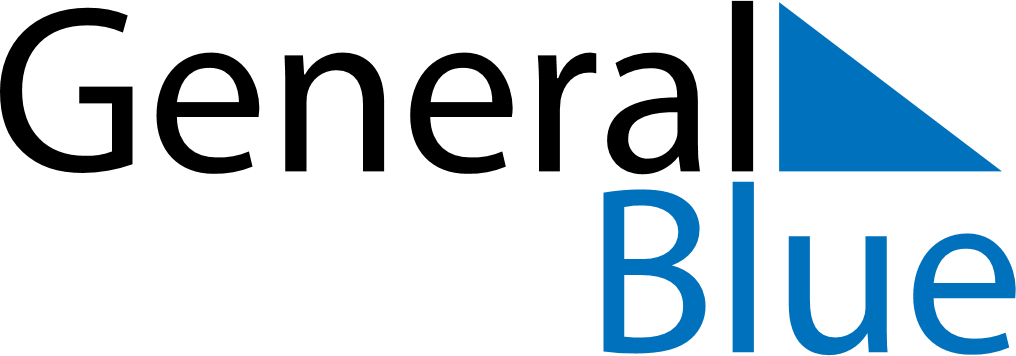 2024 - Q2Namibia2024 - Q2Namibia2024 - Q2Namibia2024 - Q2Namibia2024 - Q2Namibia2024 - Q2Namibia April 2024 April 2024 April 2024MondayTuesdayTuesdayWednesdayThursdayFridaySaturdaySunday12234567899101112131415161617181920212223232425262728293030 May 2024 May 2024 May 2024MondayTuesdayTuesdayWednesdayThursdayFridaySaturdaySunday123456778910111213141415161718192021212223242526272828293031 June 2024 June 2024 June 2024MondayTuesdayTuesdayWednesdayThursdayFridaySaturdaySunday1234456789101111121314151617181819202122232425252627282930Apr 1: Easter MondayMay 1: Workers DayMay 4: Cassinga DayMay 9: Ascension DayMay 25: Africa Day